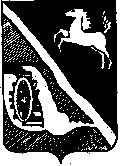 Дума Шегарского районаТомской областиРЕШЕНИЕ      с. Мельниково      17.11.2020г.                                                                                                           № 17 О внесении дополнения в Устав муниципального образования «Шегарский район»         В целях приведения Устава муниципального образования «Шегарский район» в соответствие с пунктом 2 статьи 2 Федерального закона  от 20.07.2020 N 241-ФЗ «О внесении изменений в статью 9 Федерального закона «О социальных гарантиях сотрудникам органов внутренних дел Российской Федерации и внесении изменений в отдельные законодательные акты Российской Федерации» и Федеральный закон «Об общих принципах организации местного самоуправления в Российской Федерации», руководствуясь пунктом 1 части 3 статьи 28 Федерального закона от 06.10.2003 № 131-ФЗ «Об общих принципах организации местного самоуправления в Российской Федерации»,ДУМА ШЕГАРСКОГО РАЙОНА РЕШИЛА:1. Внести в Устав муниципального образования «Шегарский район» следующее дополнение:  1) часть 1 статьи 10 дополнить пунктом 14 следующего содержания:          «14) предоставление сотруднику, замещающему должность участкового уполномоченного полиции, и членам его семьи жилого помещения на период замещения сотрудником указанной должности.»   2. Направить решение о внесении изменений в Устав муниципального образования «Шегарский район» в течение 15 дней со дня его принятия на государственную регистрацию в Управление Министерства юстиции Российской Федерации по Томской области. 3. Дополнение в Уставе муниципального образования «Шегарский район» подлежит официальному опубликованию после его государственной регистрации и вступает в силу после его официального опубликования. Председатель Думы Шегарского района                                           Л.И. НистерюкГлава Шегарского района                                                                   А.К. Михкельсон                                                                                 